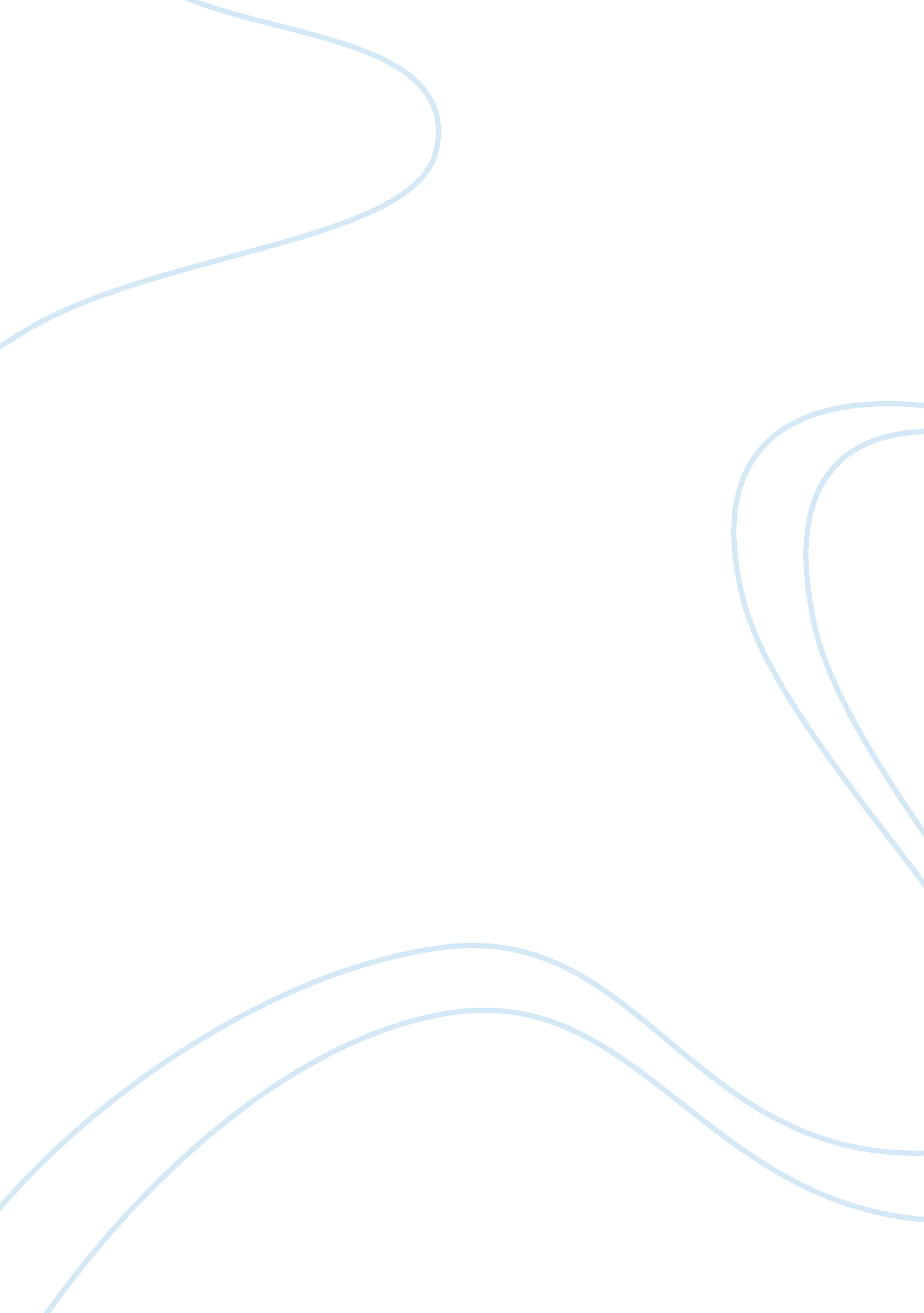 The giver summery essay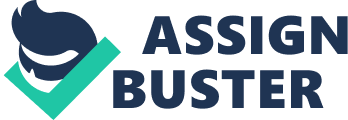 The Giver by Lois LowryThe world that the book takes place in consists of several communities. Each community is governed by the Elder. The Elder are like the mayors of the city. Almost everything in this world is totally controlled. For instance, people do not get to choose what job they want to have. They are given their job at the “ Ceremony of the Twelves” (their age is not said as “ I am twelve”, but as “ I am a Twelve”). Another thing that shows that their world is controlled is that even the weather is controlled somehow. The people in this world do not see color. They don’t know music. They do not know about death either. Their word for it is “ release”. They are told that the people that are release go to a different community. People believe they then spend their lives in that community. The people do not have intense feelings either. When in they book they say that they are angry, for instance, they are not really angry, merely annoyed. Everybody seems happy. They also spend a lot of time sharing their feelings within the family group, and trying to make each other feel better. One of the games that the children play is a war-like game. The are pretending to have guns and shoot at each other. They don’t think it is something bad because they don’t know what war is. The main character in this book is Jonas. In the book the main character’s age begins at the age of 11 and the book ends when he is 13. The Ceremony of the Twelves is special for him because he finds out that instead of being assigned a job, he is “ chosen”. He is to be trained to be the new Receiver. The Receiver is a sort of historian. He is more than just a historian, though. As the world they live in is totally controlled, they have enlisted a person to hold not only the historical memories, but also intense feelings. The Receiver bears the memories of wind, war, sunshine, savoring, music, color etc. This is done to be sure that the people do not experience the pain that can come… 